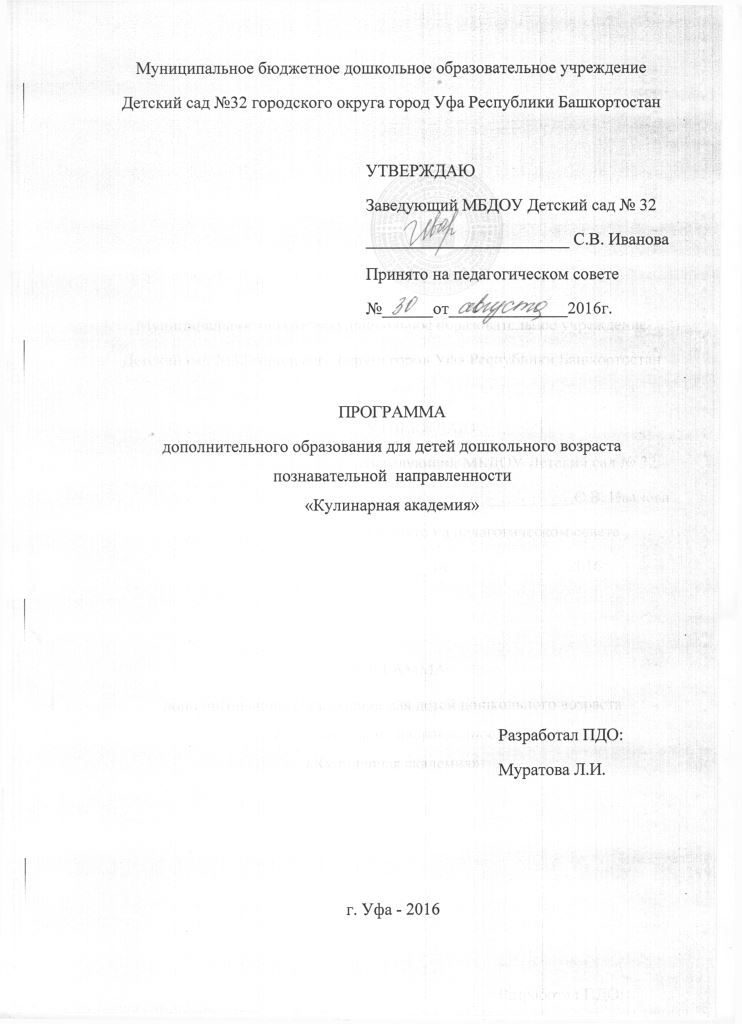 Программа на 1 учебный год средней и старшей дошкольной возрастной категорииПояснительная запискаВопросы правильного питания и здорового образа жизни становятся все более актуальными в жизни современного человека. Изучение основ здорового образа жизни и рационального питания в детском саду будет способствовать воспитанию физически нравственно здорового поколения, развитию у дошкольников чувства гармонии и красоты, способности воспринимать мир как единое целое.В дошкольном возрасте с удовольствием посещают различные кружки. Особенной популярностью у них пользуются кружки по кулинарии, в которых дети с удовольствием учатся готовить.   Актуальность программы «Кулинария» в том, что обучение детей  направлено на их самоопределение, являющихся важными этапами на пути социализации личности. В процессе обучения воспитанники учатся бережно и с любовью относится к своему национальному богатству, сохраняют и развивают традиции своего народа, своих семей.Направленность авторской дополнительной образовательной программы «Кулинария» - социально-педагогическая.Цель программы: дать дошкольникам знания о рациональном питании, сформировать умения по приготовлению здоровой пищи, развить способность критически относиться к разного рода модным диетам, воспитать вкус к здоровой пище.   Для достижения цели были поставлены следующие задачи:Обучающие:- познакомить детей с историей кулинарии, историей национальных кухонь с точки зрения рационального питания и способов обработки продуктов; познакомить с сущностью диетического питания, особенностью различных диет, лечебными свойствами некоторых продуктов, организацией труда при приготовлении пищи;- обучить технологии приготовления основных блюд русской и национальной кулинарии;- приобщить к разнообразным видам хозяйственно-бытовой деятельности;Развивающие:- пробудить интерес к кулинарному искусству у детей;- развить творческую активность через индивидуальное раскрытие кулинарных способностей каждого ребенка;- развить способность критически относиться к разного рода диетам;- развить эстетическое восприятие и творческое воображение;Воспитательные:- воспитывать трудолюбие, аккуратность;- привить навыки работы в группе;- формировать любовь и уважение к традициям русской кухни и национальной кухни.- техника безопасности бытовыми приборами; Программа обучения направлена на знакомство с историей кулинарии, основами рационального питания. Обучающиеся получают первоначальные знания и навыки приготовления несложных блюд: закусок, салатов, блинов, выпечки, песочного и дрожжевого теста.По завершении обучения, обучающиеся должны знать:- правила гигиены и безопасности труда;- основные этапы истории развития кулинарии;- основы рационального питания;- правила поведения за столом;- способы нарезки овощей;- названия круп;Должны уметь:- пользоваться электро-бытовыми приборами;- работать с ножом;- сервировать стол к завтраку, обеду, ужину;- готовить каши;- заваривать чай;- готовить некоторые виды салатов;- готовить песочное и дрожжевое тесто и изделия из них.Воспитательная работаРеализация программы «Кулинария» призвана способствовать решению целого ряда воспитательных задач, изложенных выше. Воспитание является неотъемлемой частью процесса социализации, развития личности. Воспитательный процесс в объединении реализуется в ходе обучения и через систему следующих мероприятий: праздники, сопровождающиеся красочными народными обычаями, обрядами; выставки-дегустации приготовления блюд для родителей и друзей и др.Для создания целостной системы воспитания и обучения основам кулинарии и национальной российской кухни большое место отводится приобщению родителей к участию в жизни детского коллектива. В объединении стали традиционными такие мероприятия, как праздники для мам и бабушек, чествование пожилых членов семьи, рождественские чаепития, вечер выпускников и др.Педагогом используются следующие группы методов и формы воспитания:- методы формирования сознания личности (взглядов, убеждений, идеалов): лекции, беседы, рассказы.- методы организации деятельности и формирования опыта общественного поведения: педагогические требования, поручения, создание воспитывающих ситуаций, практическая деятельность по программе.- методы стимулирования деятельности и поведения: поощрение, порицание, конкурс.Основным результатом воспитательной работы должна быть готовность обучающихся к самостоятельной жизни и труду, к осознанному выбору профессионального образования, сформированность у них навыков самообразования, самовоспитания, саморазвития.По окончанию обучения дошкольник  должен иметь конкретное представление о значимых личностных качествах современного человека, нравственных нормах, позитивно относится к ним. Устойчиво проявлять в своем поведении следующие личностные качества:- адекватная самооценка, уверенность в своих силах, самостоятельность, целеустремленность;- бережное отношение к традициям своего народа;- гуманность, доброжелательность, милосердие, толерантность;- трудолюбие;- коллективизм, взаимопомощь;- гражданственность, патриотизм.II. Учебно-тематический план и содержание программыУчебно-тематический планСодержание программы1. Вводное занятие. Цели и задачи курса. Значение питания для жизнедеятельности организма. Правила безопасности труда, санитарии и гигиены. Общие сведения о материалах, инструментах и приспособлениях, необходимых для кулинарных работ. Современная бытовая техника для приготовления пищи в домашних условиях. Игры на знакомство. Викторина.2. История возникновения кулинарии.  Ознакомление с организацией рабочего места для проведения кулинарных работ.Практическая работа. Приготовление горячих напитков. Перечень блюд: морсы, фруктовый чай, компоты, напитки.3. Основы здорового образа жизни.  Пищевые вещества и их значение.4. Основы рационального питания. Рациональное питание. Суточный расход энергии человека. Потребность в пище в зависимости от возраста, пола, физических нагрузок. Составление меню на день.Практическая работа. Приготовление блюд из круп (или сладких блюд). Перечень блюд: пшенная каша с тыквой, гречневая каша.5. Способы обработки пищевых продуктов.  Преимущества приготовления пищи на пару.Практическая работа. Приготовление паровых блюд. Перечень блюд: суфле морковно-яблочное, яичный омлет.6. Техника безопасности электро-бытовых приборов.Пользоваться электроприборами, соблюдая правила безопасности.Практическая работа. Включение электробытовых приборов, под присмотром руководителя кружка. 7. Витамины. Витамины, их классификация, содержание в продуктах питания. Особенности приготовления пищи для сохранения витаминов. Заболевания, связанные с недостатком витаминов в пище.Практическая работа. Приготовление салатов разных народов. Перечень блюд: салат «Русский», «Белорусский», «Украинский» (морковь, яблоки, свекла), «Итальянский» (цукини, морковь), «Болгарский» (помидоры, огурцы, перец), из сыра по-французски, из овощей по-гречески.8. Минеральные вещества и здоровье. Макро- и микроэлементы. Потребность организма в минеральных веществах. Заболевания, связанные с недостатком минеральных веществ, их восполнение.Практическая работа. Приготовление витаминных блюд. Перечень блюд: салат из сырой свеклы с чесноком и грецкими орехами, салат из морской капусты.9. Молоко и молочные продукты. Значение молока и молочных продуктов в питании взрослых и детей. Лечебно-профилактические свойства кисломолочной пищи.Практическая работа. Приготовление блюд из молока и молочных продуктов. Перечень блюд: молочная лапша, пирог из творога.10. Влияние условий приема пищи на ее усвоение организмом. Сервировка стола. Искусство сервировки, История появления и совершенствования посуды и столовых приборов. Правила сервировки. Способы сворачивания салфеток, правила поведения за столом.Практическая работа. Сервировка стола к завтраку, обеду, ужину. Сервировка праздничного стола. Приготовление праздничного блюда.Перечень блюд: салат из чернослива с орехами и чесноком.11. Блюда из яиц. Значение яиц в питании человека. Яйцо, его пищевая ценность и применение в кулинарии.Практическая работа. Приготовление блюд из яиц. Перечень блюд:  омлет с помидорами.12. Технология приготовления песочного теста и изделий из него. Беседа о печенье и тортах. Правила техники безопасности при работе с электропечкой. Знакомство с технологией приготовления песочного теста.Практическая работа. Приготовление изделий из песочного теста: «Лимонник», печенье «Бананы».Экскурсия в кулинарию.13. Технология приготовления дрожжевого теста и изделий из него. Знакомство с технологией приготовления дрожжевого жидкого теста, выпечки разнообразных изделий.Практическая работа. Приготовление теста и выпечка изделий: блинов, оладий, пончиков.14. Национальные блюда «Башкирии». Знакомство с кухней башкиров, способов приготовления.Практическая работа. Приготовления теста ивыпечка изделий: кыстыбыя, чак-чака.15. Воспитательная работа. Праздники «Новый год». Тесты за обеденным столом. Беседа «Правила этикета за столом».16. Итоговое занятие. Подведение итогов за год работы.III. Методическое обеспечение дополнительной образовательной программыВ настоящей программе отдается предпочтение следующим методам и формам обучения:Объяснительно - иллюстративный – позволяет стимулировать воспитанников к постоянному пополнению  знаний об окружающей среде с помощью бесед, сюжетно-ролевых занятий или  игр.Практический – способствует развитию мышления через формирование интеллектуальных умений: обобщение, анализ, а также позволяет вовлечь дошкольников практическую деятельность с целью приобретения навыков приготовления блюд разного уровня сложности: самостоятельная работа, экскурсии.Дидактическое обеспечение- фото «Изделия из теста», «Украшение блюд», «Сервировка стола» и др.- таблица «Примерная потребность подростков в калориях»;- схемы приготовления блюд;- фото и репродукции художественных натюрмортов (разделы «Национальная кухня», «Овощные и фруктовые салаты», «Украшение кондитерских изделий»)- дидактические карточки ;- игровой материал;- наглядный иллюстративный материал;- библиотечка «Юного кулинара», справочники, энциклопедии.Материально-техническое оснащениеДля реализации данной программы оформлено отдельное помещение «Академия кулинарии». Он  оборудован системами хозяйственного питьевого, противопожарного и горячего водоснабжения, канализацией и водостоками. Помещение  хорошо проветривается. В наличии имеется оборудование: электрический жарочный шкаф, холодильник, миксер, мясорубка, набор столовой мебели (столы кухонные); шкафы для посуды; доски деревянные разделочные; сушилки для тарелок; посуду: кастрюли, сковороды, тарелки, ложки, набор чайной посуды, ведро эмалированное, чайники заварные, набор ножей, столовый сервиз, чайник, кофейный сервиз, электровафельница, блинница; колпаки, фартуки; моющие средства: «Ника-хлор».Все продукты, необходимые для приготовления блюд, приобретаются непосредственно перед  занятием за счет благотворительности и пожертвования родителей.Перспективный план «Кулинарной академии».Октябрь I Тема: Знакомство с хозяйственно-бытовыми предметами.Задачи: Безопасность при работе с режущими предметами.Форма: Поисковая игра «Друзья - враги».II Тема: приготовление осенних салатов и их украшение.Задачи: Показать детям возможность приготовления различных блюд самостоятельно, соединение овощных компонентов салатах - фантазия.Форма: Занятие - сказка «Подарки осени».III Тема: «Чай - здоровье» (целебные свойства).Задачи: Сервировка чайного стола, заваривание различного вида чая. Разговор о целебных свойствах чая.Форма: «Диалог за чайным столом ».НоябрьI Тема: Осень - припасиха (бабушкины рецепты).Задачи: Показать детям возможность приготовления различных солений на зиму. Засолка капусты самостоятельно.II Тема: Что такое винегрет?Задачи: Показать детям возможность приготовления различных блюд из вареных самостоятельных овощей конкретно приготовление винегрета - фантазия.Форма: Занятие - сказка «Диалог овощей».III Тема: «Осень».Задачи: Дать детям возможность проявить свое творчество и показать свое умелость приготовить салат и украсить его.Форма: Конкурс «Маленькие хозяюшки».Декабрь   -  «Путешествие чудесных ручек».I Тема: «История колющихся предметов».Задачи: Раскрыть вместе с детьми очень важные секреты. II Тема: «История колющихся предметов».Задачи: Научить детей работать с ножом. Развивать  глазомер, мелкую моторику рук. Воспитывать аккуратность, усидчивость.III Тема: «Безопасность при работе с электроприборами» (знакомство с электроплитой, вафельницей, холодильником и т.д.)Задачи: Научить безопасности работе с электроприборами.Форма: Поисковая игра «Друзья - враги».Январь -   «Путешествие в царстве маленьких поварят»I Тема: «Волшебный порошок» (дрожжи) (готовим дрожжевое тесто, печем пироги, делаем начинку).Задачи: Расширить знания детей о том, что тесто бывает дрожжевое.Форма: Игра «В гостях у бабушки». II Тема: «Угощаем друга чаем».Задачи: Расширить знания детей об этике гостеприимства.Форма: «Диалог за чашкой чая».III Тема: «Национальные блюда башкир».Задачи: Расширить знания детей об  башкирской кухни.Форма: «В гостях у друзей».ФевральI Тема: «Встреча масленицы »(Печем блины)Задачи: Показать детям возможность приготовления блинов. Расширить знания о празднике «Масленица».Форма: Встреча праздника « Масленицы».II Тема: «Зиму провожаем - весну встречаем» (печем печенье).III Тема: «Творожные шарики».Задачи: Расширить знания о пользе творога для детей.Форма: «Враги – друзья».Март I Тема: «Чудеса из теста» (придумываем печенье, составляем рецепты и т.д.).Задачи:  Показать детям возможность приготовления различной выпечки из теста.Форма: Театр миниатюр «Живое тесто».II Тема: «Чудесный праздник - женский день» (готовим сладкий сюрприз для мам)III Тема: «Вечер сладкоежек».Задачи: Воспитывать аккуратность в работе. Продолжать работу по придумыванию необычного сладкого блюда. Развивать фантазию.Форма: «Конкурс необычного сладкого блюда».АпрельI Тема: «Угощаем  друга чаем, печем пирожки из слоенного теста».Задачи: Расширить знания детей , что можно приготовить из слоеного теста.Форма: «Диалог за чашкой чая».II Тема: «Чудеса в решете,  что такое  «кыстыбый».Задачи: . Показать детям и дать возможность приготовления выпечки из теста.Форма: «В гостях у друзей».III Тема: «Волшебные палочки, «Чак-чак».Задачи: Воспитывать аккуратность в работе. Расширить знания детей о башкирских блюдах.Форма: «В гостях у бабушки».	IV. Литература1. И.А.Лыкова., В.А.Шипунова Вкусная лепка для детей и взрослых. Москва, 2014. 2. Бочкова И.А. Кулинария для детей. Кухни народов мира.- М., 2001.3. Зима О.И. Кулинарные рецепты на каждый день. – М.: Ринолклассик, 2001.4. Зима Д.Д. Такие разные салаты. – М.: Ринолклассик, 20015. Иванова В.А. Детская поваренная книга. – М., 2000.6. Корячкина С.Я. Новые виды мучных и кондитерских изделий. Труд, 2006.
7. Левина М. Сервировка праздничного стола. – М., 2000.8. Новые санитарно-эпидемиологические правила и нормативы для учреждения дополнительного образования. – М., 20049. Радина Т. Фантазии из овощей и фруктов. Коллекция Лучших Рецептов. ООО Книжный Клуб"Клуб Семейного Досуга", 2008.10. Скляр. С. Чудеса выпечки. Коллекция Лучших Рецептов. ООО Книжный Клуб "Клуб Семейного Досуга", 2008.№Тема занятияКол-во часовПериодичность1.Введение21 раз в неделю2.История возникновения кулинарии21 раз в неделю3.Основы здорового образа жизни81 раз в неделю4.Основы рационального питания21 раз в неделю5.Способы обработки пищевых продуктов81 раз в неделю6.Техника-безопасности электро-бытовых приборов41 раз в неде1 раз в неделю лю7.Витамины. Национальные овощные салаты.102 раза в неделю8.Молоко и молочные продукты81 раз в неделю9.Влияние условий приема пищи на ее усвоение организмом61 раз в неделю 10.Блюда из яиц411.Растительные продукты питания81 раз в неделю12.Технология приготовления песочного теста и изделия из него. Экскурсия в кулинарию.102 раз в неделю13.Технология приготовления жидкого дрожжевого теста и изделий из него.102 раз в неделю14Национальные блюда «Башкирии»101 раз в неделю15.Воспитательная работа41 раз в месяц16.Итоговое занятие61 раз в месяцИтого:104